VERIFICA FINALE DELLA PROGRAMMAZIONE DIDATTICA PERSONALIZZATADati GeneraliABILITA’ E CONOSCENZE  ACQUISITE IN RELAZIONE AGLI OBIETTIVI DEL PEI/PIANO DI STUDIO PERSONALIZZATO RELATIVAMENTE AProgressi e/o regressi rispetto alla situazione precedentemente segnalata in merito a:Area della relazione e della comunicazione………………………………………………………………………………………………………………………………………………………………………………………………………………………………………………………………………………………………………………………………Area dell’autonomia………………………………………………………………………………………………………………………………………………………………………………………………………………………………………………………………………………………………………………………………Area cognitiva e dell’apprendimento……………………………………………………………………………………………………………………………………………………………………………………………………………………………………………………………………………………………………………………………Il Consiglio di Classe, in data 12/06/2018, ha deliberato l’ammissione alla classe successiva. Interventi docenti di classe………………………………………………………………………………………………………………………………………………………………………………………………………………………………………………………………………………………………………………………………Interventi del docente di sostegno………………………………………………………………………………………………………………………………………………………………………………………………………………………………………………………………………………………………………………………………Coinvolgimento dell’alunna nei progetti/Percorsi per le competenze trasversali e l'orientamento………………………………………………………………………………………………………………………………………………………………………………………………………………………………………………………………………………………………………………………………Eventuali modifiche rispetto al piano di studio personalizzato………………………………………………………………………………………………………………………………………………………………………………………………………………………………………………………………………………………………………………………………Oppure Nessuna modifica.Analisi della situazione della classe ………………………………………………………………………………………………………………………………………………………………………………………………………………………………………………………………………………………………………………………………Parma, …………………				Per il C.d.C il/la docente di sostegno 							_____________________________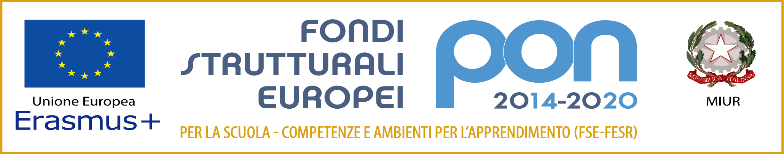 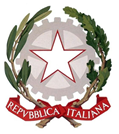 LICEO SCIENTIFICO STATALE “G. MARCONI”Via della Costituente, 4/a – 43125 PARMATel. +39 0521.282043C.F: 80009230345  CUPA: UFNCYELICEO SCIENTIFICO STATALE “G. MARCONI”Via della Costituente, 4/a – 43125 PARMATel. +39 0521.282043C.F: 80009230345  CUPA: UFNCYELICEO SCIENTIFICO STATALE “G. MARCONI”Via della Costituente, 4/a – 43125 PARMATel. +39 0521.282043C.F: 80009230345  CUPA: UFNCYE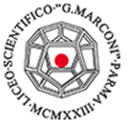 Email:marconi@liceomarconipr.edu.it prsp030009@istruzione.itmarconi@liceomarconipr.edu.it prsp030009@istruzione.itPEC:   prps030009@pec.istruzione.itwww.liceomarconipr.edu.itwww.liceomarconipr.edu.itAlunno:Scuola: Liceo Linguistico Marconi Opzione………………Classe:             Sez:Anno scolastico: 2019-2020Docente di Sostegno: N° ore settimanali di Sostegno:  ……………